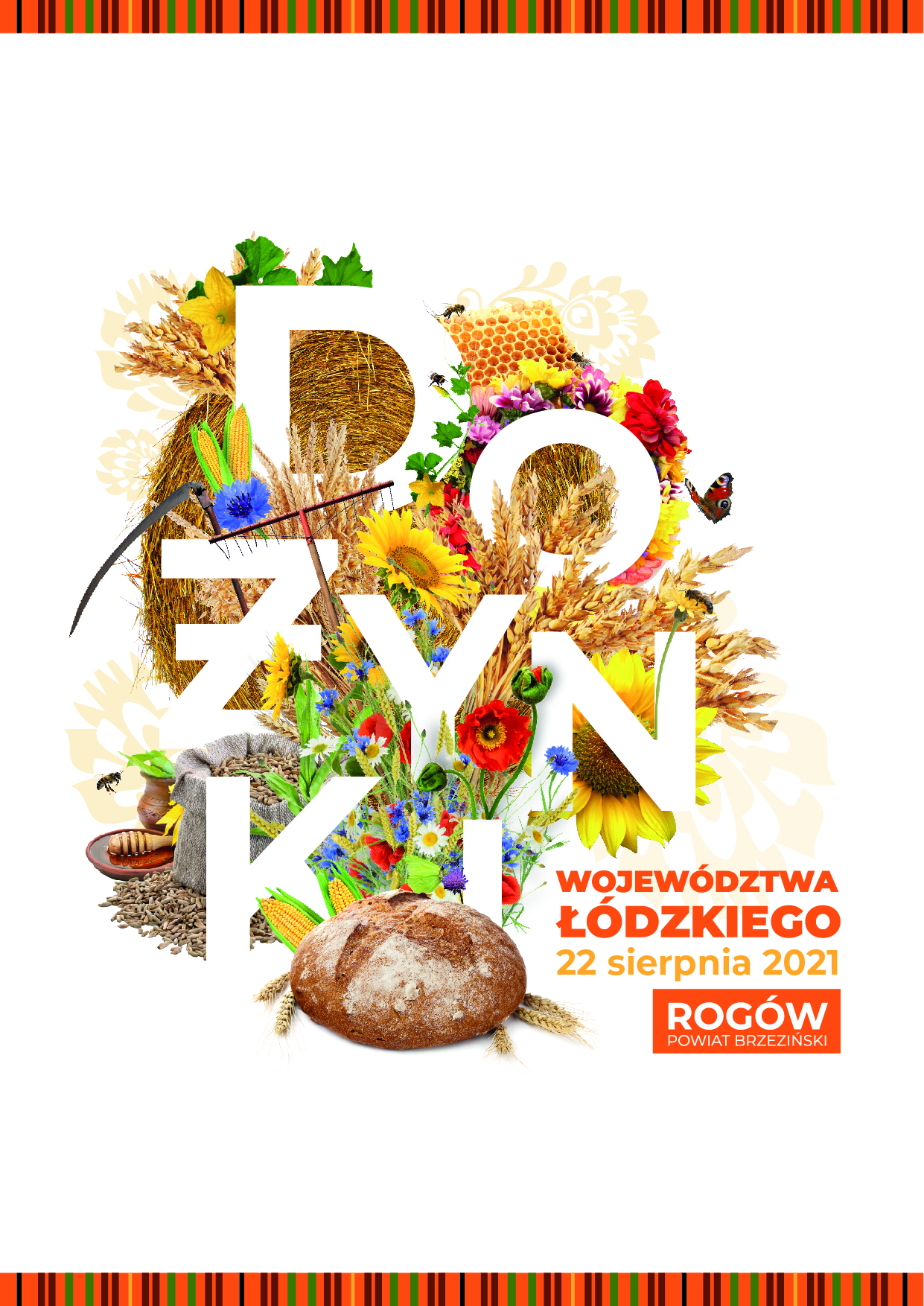 DOŻYNKI DIECEZJALNEDOŻYNKI WOJEWÓDZKO-POWIATOWO-GMINNEMiejsceTeren Szkoły Głównej Gospodarstwa Wiejskiego – Leśny Zakład Doświadczalny z siedzibą w  Rogowie, 95-063 Rogów, ul. Akademicka 20  Termin: 22 sierpnia 2021 r. Organizatorzy: Województwo Łódzkie, Łódzki Dom Kultury, Współorganizatorzy: Powiat Brzeziński, Gmina Rogów, Szkoła Główna Gospodarstwa Wiejskiego – Leśny Zakład Doświadczalny w Rogowie.Partnerzy: Agencja Restrukturyzacji i Modernizacji Rolnictwa, Krajowy Ośrodek Wsparcia RolnictwaPROGRAM DOŻYNEKGodz. 1000 – Uroczyste śniadanie Marszałka z udziałem zaproszonych gości,Godz. 1130  – zbiórka delegacji z wieńcami, sztandarami, ustawienie wieńców, przygotowanie miejsc siedzącychdla delegacji sołeckich (400 krzeseł)miejsca zarezerwowane dla zaproszonych gości i starostów dożynek, wyznaczone osoby przypinają kotyliony i usadzają gości. Godz. 1200 – 1330  Uroczysta Msza Św. Dziękczynna polowa w Rogowie celebrowana przez J.E. Ks. Arcybiskupa Metropolitę Łódzkiego Grzegorza Rysia. z oprawą w  wykonaniu Zespołu „Mocni w Duchu” oraz orkiestry Dętej OSP Godz. 1330 – Ceremoniał obrzędowy (scena) z udziałem Zespołu Ziemi Słupieckiej,  Powitanie gości przez Marszałka WŁ (lub wyznaczoną osobę), przemówienie Marszałka WŁ,Przedstawienie starostów,  przekazanie chleba,Dzielenie się chlebem, Wyprowadzenie sztandarów.Prezentacja wieńców i rozstrzygnięcie konkursu pt.: „Najpiękniejszy Wieniec Dożynkowy Województwa Łódzkiego”Rozstrzygnięcie konkursów: „Sołtys na Plus”, „Bitwa Regionów”, „Konkurs Orki”Zakończenie części obrzędowej, zapowiedź rozrywkowej części programu oraz zaproszenie do korowodu.Godz. 1500 1530– Korowód dożynkowy, przemarsz korowodu dożynkowego na teren wystawy i sceny głównejZłożenie kwiatów pod Dębem Papieskim – w czasie przejścia korowoduKolejność ustawienia w korowodzie:Orkiestra Dęta OSP Zespoły ludoweDelegacja z wieńcem – wyłoniony laureat konkursuStarostowie Dożynek z Marszałkiem WŁ i Przewodniczącą Sejmiku WŁZaproszeni goście.Godz. 1545 -  Koncerty  (scena)  Zespół Pieśni i Tańca Blichowiacy Zespół Pieśni i Tańca PiliczanieZespół Pieśni i Tańca GorzkowiceRozstrzygnięcie konkursu kulinarnego i wręczenie nagród.GOŚCIE Cover BandKrzysztof Cugowski z Zespołem MistrzówZakopowerGodz. 22.00 – Zakończenie imprezy  ATRAKCJE TOWARZYSZĄCE w godz. 1300 - 1800 Wystawcy:Unijna Strefa Kulinarna – stoiska KGW oraz odrębne stoisko z grillem obsługiwane przez Wykonawcę;Strefa Beneficjentów Funduszy Europejskich: Biznesu oraz Kultury, Historii 
i Sportu;Strefa Zabaw dla Dzieci – dmuchane place zabaw, karuzele, bramka celnościowa, rzutki plenerowe, iluzjonista, stoiska z watą cukrową, popcornem oraz bułkami słodkimi;Strefa Informacji o Funduszach Europejskich – stoiska konsultantów PIFE, WUP w Łodzi, COP w Łodzi, CIB, ŁDB.KRUS, ARiMR, KOWR, wystawa maszyn rolniczych, rękodzielnicy, twórcy ludowi,                                  produkty tradycyjne, przedsiębiorcy lokalni